ФГБОУ ВО «Красноярский государственный медицинский университет им. проф. В. Ф. Войно-Ясенецкого» Министерства здравоохранения РФ
Кафедра педиатрии ИПОЗаведующий кафедрой: д.м.н., профессор Таранушенко Т.Е.                                                           Преподаватель: д.м.н., доцент Панфилова В.Н.Реферат на тему:«Запоры у детей»Выполнила:Врач-ординатор 2 годаКозлова Любовь СтаниславовнаКрасноярск, 2022Содержание:ВведениеЭтиология и патогенезКлассификация ДиагностикаТерапияСписок использованной литературыВведение:Запоры – одна из наиболее частых жалоб у детей, они встречаются в любом возрасте и в 90 % случаев имеют функциональный характер. Дифференциальный диагноз с органической патологией основывается на клинических и рентгенологических данных, а также на результатах колодинамического исследования. Причины запоров не всегда очевидны, но чаще всего они связаны с алиментарными и нейрогенными факторами, перенесенными инфекциями и произвольной задержкой стула. Независимо от причин без лечения запоры прогрессируют. У детей данная патология наблюдается во всех возрастных группах. При этом  приблизительно половина случаев запоров наблюдается в раннем детском возрасте.Наиболее характерно развитие запоров в период младенчества во время введения прикорма, у детей, получающих смеси, которые в качестве основного источника жиров содержат пальмовое масло (пальмовый олеин), а также при выработке туалетных навыков у детей. Пик проявлений функциональных запоров приходится на период между 2 и 4 годами. Как правило, основной причиной, побуждающей ребенка задерживать стул, является болезненная дефекация и, как следствие, «боязнь горшка». Надо отметить, что часто родители только усугубляют ситуацию, пытаясь заставить ребенка опорожнить кишечник. В раннем школьном возрасте проблема запоров также остается весьма актуальной. Здесь стоит отметить, что до наступления периода пубертата запоры встречаются с одинаковой частотой у мальчиков и девочек, а во взрослой популяции женщины страдают запорами несколько чаще, чем мужчины. Выяснение истинной частоты запоров часто сопряжено с целым рядом сложностей, во главе которого, прежде всего, лежит низкий уровень санитарной культуры части населения и недостаточная санитарная пропаганда.Этиология и патогенез:В  основе лежит нарушение регуляции моторной деятельности толстой кишки, которая проявляется урежением акта дефекации, его затруднением, систематически недостаточным опорожнением кишечника и/ или изменением формы и характера стула . При этом замедление транзита каловых масс по всей толстой кишке способствует развитию кологенных запоров, а затруднение опорожнения ректосигмоидного отдела толстой кишки ведет к проктогенным запорам. У детей чаще всего наблюдаются смешанные расстройства (кологенные и проктогенные) . Нередко ЗФП является следствием произвольной задержки каловых масс ребенком, старающимся избежать болезненной дефекации. Факторами риска возникновения запоров у детей раннего возраста являются : • наследственная предрасположенность; • патологическое течение беременности и родов; • нерациональное питание кормящей женщины; • недостаточное потребление воды ребенком; • ранний переход на смешанное или искусственное вскармливание; • алиментарно-зависимые заболевания (анемия, рахит, гипотрофия и т.п.); • перинатальные поражения ЦНС ребенка; • гипофункция щитовидной железы и др. Одной из частых причин остро возникших запоров у детей первого года жизни является смена грудного молока на адаптированную молочную смесь или употребление неадаптированных продуктов на основе коровьего (козьего) молока в связи с высоким содержанием белков по отношению к углеводам, а также несбалансированное соотношение кальция и фосфора. У некоторых детей лактазная недостаточность может сопровождаться запорами вследствие спазма кишки, вызванного кислым рН содержимого толстой кишки. Усиливают запоры в этом случае еще и раздражение кожи перианальной области кислыми каловыми массами. Нередко чрезмерное использование средств детской гигиены, в т.ч. в сочетании с подгузниками, приводит к стойким опрелостям и мацерации перианальной области или развитию аллергической реакции кожи, что также сказывается на опорожнении кишечника и способствует возникновению острых запоров у детей раннего возраста.У детей старшего возраста к развитию запоров могут приводить: • алиментарные причины (нарушение режима и характера питания с недостаточным содержанием в рационе питания продуктов, богатых пищевыми волокнами, растительными маслами или злоупотребление напитками, содержащими большое количество вяжущих веществ – чай, кофе, какао); • гиподинамия; • заболевания ЦНС, желудочно-кишечного тракта, эндокринные, инфекционные болезни; • аномалии развития толстой кишки; • психическая травма или стресс (психогенные запоры); • систематическое подавление физиологических позывов на дефекацию, связанное, например, с началом посещения детского сада или школы и т.п. ; • оперативные вмешательства на органах брюшной полости (динамическая, спаечная непроходимость); • опухоли (создающие механическое препятствие для полноценного опорожнения кишечника); • употребление лекарственных препаратов (миорелаксантов, ганглиоблокаторов, холинолитиков, опиатов, противосудорожных, антацидов, препаратов висмута, лоперамида, бифидосодержащих пробиотиков, ферментных препаратов, мочегонных, барбитуратов, транквилизаторов, нестероидных противовоспалительных средств, препаратов железа и кальция, блокаторов кальциевых каналов); • острые и хронические отравления ядовитыми веществами (свинцом, таллием, никотином и др.). Трещины ануса, анусит, сфинктерный проктит первичный и вторичный на фоне других воспалительных заболеваний анального канала, прямой кишки и параректальной клетчатки, болевая реакция в виде нарушения расслабления сфинктера, а также раннее принудительное (конфликтное) приучение к горшку являются причиной острого запора. В ряде случаев дети, страдающие ЗФП, сталкиваются с повторяющимися случаями непроизвольной дефекации – каломазанием и энкопрезом, обусловленными переполнением кишечника и образованием «калового завала». Выделяют два критических периода, в течение которых растущий ребенок особенно подвержен риску развития ЗФП. Это периоды обучения ребенка гигиеническим навыкам (приучения к горшку) и начала посещения дошкольного учреждения или школы . Именно поэтому процесс формирования туалетных навыков, приучения ребенка к горшку не должен носить характер конфликта. Оптимальный возраст – 18–28 мес. Классификация: По течению запоры делятся на:Острые;Хронические (более 3 месяцев).По механизму развития выделяются:Кологенные, возникающие в результате замедленного транзита каловых масс по толстой кишке (гипермоторные и гипомоторные);Проктогенные, возникающие при затруднении опорожнения толстой кишки;Смешанные, которые, в свою очередь, бывают:- первичные или органические (врожденные и приобретенные);
- вторичные и функциональные (часто объединяют в одну группу).По происхождению выделяют:Первичные запоры — обусловлены врождёнными аномалиями развития;Вторичные запоры — появившиеся в результате заболеваний, травм, действия лекарственных препаратов и т.д.;Идиопатические запоры — нарушения моторики кишечника вследствие разных причин, в том числе и алиментарных (в связи с неполноценным питанием).Стадия:Компенсированная (отсутствие самостоятельного стула 2–3 дня;сохранены позывы на дефекацию; отсутствуют боли в животе и вздутие живота).Субкомпенсированная (отсутствие самостоятельного стула 3–7 дней; дефекация после слабительных; могут быть боли в животе и вздутие живота).Декомпенсированная (отсутствие самостоятельного стула свыше 7 дней; отсутствуют   позывы на дефекацию; боли в животе и вздутие живота; каловая интоксикация; запоры устраняются только после сифонной клизмы).Функциональный запор у детей до 4 летДиагностические критерии (Римские критерии IV): Должны присутствовать 2 или более симптомов в течение месяца у детей  до 4 летнего возраста:Две или реже дефекации в неделю.Эпизоды чрезмерного удержания кала.Эпизоды болезненных и трудных дефекаций.Эпизоды стула большого диаметра.Наличие большого количества фекальных масс в прямой кишке.Дополнительные критерии для детей, обученных пользованию туалетом:Минимум 1 эпизод в неделю, недержания кала после приобретения навыков пользования туалетом.Эпизоды стула большого диаметра, которые могут препятствовать опорожнению.Сопутствующие симптомы могут включать в себя раздражительность, снижение аппетита и / или раннее насыщение и исчезают сразу же после отхождения большой порции кала.Функциональный запор является клиническим диагнозом, который устанавливается на основании анамнеза и клинического осмотра, при обнаружении хотя бы одного симптома тревоги (отсутствие мекония больше 24 часов, увеличение живота, рвота, задержка развития физического и/или нейропсихологического развития, стул с кровью/слизью, аномалии ануса/промежности, другие признаки органического заболевания) необходимо углубленное обследование пациента, с целью исключения органической причины заболевания.Алгоритм действий при запоре у детей младше 1 года. 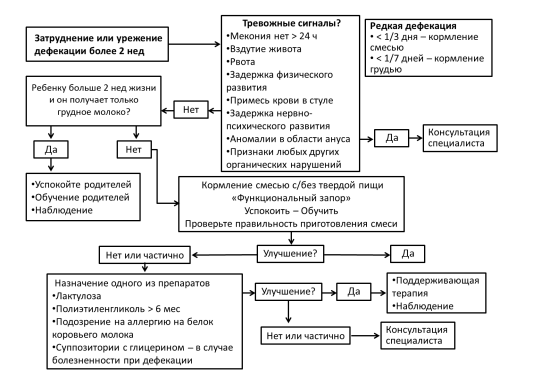 Функциональный запор у детей старше 4 летДиагностические критерии (Римские критерии IV):Должны присутствовать 2 или более следующих симптомов, происходящих минимум один раз в неделю в течение как минимум 1 месяца с недостаточными критериями для диагностики синдрома раздраженного кишечника:Две или менее дефекаций в неделю.Минимум 1 эпизод недержания кала в неделю.История позы удержания или чрезмерного волевого удержания стула.Эпизоды болезненного опорожнения или твердого стулаНаличие большого количества фекальных масс в прямой кишке.Эпизоды стула большого диаметра, который может помешать опорожнению.Симптомы не могут быть полностью объяснены другим медицинским состоянием.Сопутствующие симптомы могут включать в себя раздражительность, снижение аппетита и / или раннее насыщение и исчезают сразу же после отхождения большой порции кала.Диагноз функционального запора выставляется на основании анамнеза и клинического осмотра, если при осмотре выявлен хотя бы один симптом тревожности, согласно Римских критериев, рекомендуется дальнейшее углубленное исследование с целью верификации диагноза.Симптомы тревоги для запора:Появление мекония позже 48 часов у доношенных новорожденных.Запор, начиная с первого месяца жизни.Семейная история болезни Гиршпрунга.Ленточный стул.Кровь в кале при отсутствии анальной трещины.Нарушения развития.Желчная рвота.Тяжелое вздутие.Патология щитовидной железы.Аномальное расположение заднего прохода.Отсутствие анального или кремастерного рефлексов.Снижение силы нижних конечностей/ тонуса/ рефлексовСакральная ямочка.Пучок волос на спине.Асимметрия ягодиц.Анальные рубцы.Диагностика у детей:Возраст на момент возникновения симптомов.Время выход мекония.Частота(таблица) и консистенция стула (оценивается по Бристольской шкале).Наличие боли в животе.История питания.Эпизоды рвоты и потери массы телаНаличие стрессаНарушения/задержка НПР.Семейный анамнез по гастроинтестинальным заболеваниям.Частота стула у детей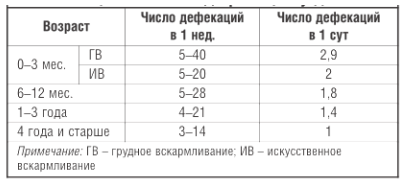 Согласно Бристольской шкале различают семь типов кала:Тип 1: Отдельные жёсткие куски, похожие на орехи, прямую кишку проходят с трудом.Тип 2: Колбасовидный комковатый кал (диаметр больше, чем у типа 3).Тип 3: Колбасовидный кал с поверхностью, покрытой трещинами (диаметр меньше, чем у типа 2).Тип 4: Колбасовидный или змеевидный кал с мягкой и гладкой поверхностью.Тип 5: Кал в форме мягких комочков с чёткими краями, легко проходящий через прямую кишку.Тип 6: Пористый, рыхлый, мягкий кал в форме пушистых комочков с рваными краями.Тип 7: Водянистый кал, без твёрдых кусочков; либо полностью жидкий.Физикальное исследование:Измерение роста и массы тела, оценка физического развития.Осмотр и пальпация живота, оценка количества фекальных масс в прямой кишке (оценивается бимануальной пальпацией высота фекальных масс над уровнем таза по обе стороны от прямой кишки).Осмотр перианальной области – для выявления рубцов, геморроидальных узлов, перианального кала и трещин.Исследование пояснично-крестцовой области.Пальцевое ректальное обследование проводится по строгим показаниям:Имеется один и более Римских критериев и диагноз остается неясным.В случае запора, не поддающегося лечению.Лабораторное исследование: В отсутствие симптомов тревожности и ответ на терапию, не рекомендуется.При наличии симптомов тревожности или пациент не реагирует на треапию в зависимости от сопутствующих симптомов проведение скрининга на наличие гипотиреоза, целиакии, уровень витамина Д, гиперкальциемии, АБКМ.Инструментальное исследование: Не рекомендуется рутинное использование.По необходимости возможно проведение рентгенографии органов брюшной полости, трансабдоминальное ультразвуковое исследование (ТУЗИ), время толстокишечного транзита (ВТТ), при не поддающемуся лечению запоре проведение аноректальной манометрии в специализированной клинике.При подозрении определенного заболевания:Ирригорафия с барием, ректальная манометрия и биопсия (болезнь Гиршпрунга).Рентгенография пояснично-крестцового отдела позвоночника; МРТ (растянутый спинной мозг или опухоль).Тиреостимулирующий гормон и тироксин (гипотиреоз).Уровень содержания свинца в крови (отравление свинцом).Кал на ботулотоксин (младенческий ботулизм).Потовый и генетический тест (муковисцидоз).Кальций и другие электролиты (метаболические расстройства).Обычно проводится серологический скрининг на IgA антитела к трансглутаминазе (целиакия).Терапия: Немедикаментозная терапия:Обучение родителей правилам приучения ребенка к горшку, регулярному опорожнению кишечника. Они могут включать запланированный режим посещения туалета, поддержание привычки регулярного опорожнения кишечника, ведение и обсуждение дневника опорожнения кишечника, предоставление информации о запорах, использование системы поощрений и вознаграждений;Поддержание сбалансированного питания и приема достаточного количества жидкости. Необходимо объяснить родителям и детям/подросткам (если это возможно), что сбалансированная диета предполагает:прием адекватного количества жидкости;употребление достаточного количества пищевых волокон. Рекомендуется увеличить потребление пищи, содержащей большое количество пищевых волокон (фруктов, овощей, хлеба из цельного зерна, запеченных бобов и цельнозерновых хлопьев на завтрак; данная рекомендация не подходит детям, находящимся на естественном вскармливании). Не рекомендуется употреблять необработанные отруби, т. к. они могут спровоцировать вздутие и уменьшить всасывание микронутриентов.Для детей находящихся на грудном вскармливании – безмолочная диета маме.При искусственном вскармливании: смеси без пальмового масла на основе частично или глубоко гидролизованного белка; смеси с лактулозой; возможно использование кисломолочных смесей, смесей с камедью рожкового дерева.При аллергии на БКМ – смеси на основе глубоко гидролизованного белка, аминокислотные смеси.Детям с постоянными жалобами на запор может быть предложена безмолочная диета на 2 – 4 недели. (Выдвинута гипотеза о том, что аллергическое воспаление внутреннего сфинктера может приводить к повышению анального давления покоя).Ежедневная физическая активность, адаптированная и соответствующая физиологическому развитию каждого ребенка/подростка с учетом его индивидуальных способностей.Медикаментозная терапия:Этап освобождения кишки (3 – 6 дней):Первая линия терапии – полиэтиленгликоль (макрогол) перорально 1 – 1,5 г/кг/сут.Если ПЭГ не доступен – очистительная клизма 1 раз в день в течение 3-6 дней.Использование других слабительных может рассматриваться в качестве дополнительной терапии или второй линии.Поддерживающая терапия (минимум 2 месяца):2 препарата поддерживающей терапии первой линии.ПЭГ – начальная доза 0,4 г/кг/сут, корректируется в зависимости от клинического ответа.Лактулоза/лактиол – начальная доза с 5 – 10 мл.Слабительные препараты, разрешенные к применению у детей.Список использованной литературы:Диагностика и тактика ведения детей с функциональными запорами. Утверждены на заседании методической комиссии Факультета усовершенствования врачей ГБОУ ВПО РНИМУ им.Н.И.Пирогова МЗ РФ 26 мая 2014 г. МЕДПРАКТИКА-М.  Москва, 2015И.В. Маев, С.В. Черёмушкин, Ю.А. Кучерявый. ГБОУ ВПО МГМСУ им. А.И. Евдокимова Минздрава России, кафедра пропедевтики внутренних болезней и гастроэнтерологии, Москва 2016. Синдром раздраженного кишечника. Римские критерии IV. О роли висцеральной гиперчувствительности и способах ее коррекции.Е.А.Корниенко, А.А.Нижевич, Д.В.Печкуров, А.С.Потапов, В.Ф.Приворотский, С.В.Рычкова, О.П.Шеина, С.И.Эрдес. Вопросы детской диетологии, 2014, т. 12,№4, с. 49–63.Vandenplas Y, Levy E, Lemmens R, Devreker T. Функциональный запор у детей. Consilium Medicum. Педиатрия (Прил.). 2017.ФУНКЦИОНАЛЬНЫЕ ЗАПОРЫ У ДЕТЕЙ Е.А. Корниенко Санкт-Петербургская государственная педиатрическая медицинская академия, Санкт-Петербург 2011гПроект Консенсуса Общества детских гастроэнтерологов Диагностика и лечение функционального запора у детей А.И.Хавкин, С.В.Бельмер, А.В.Горелов, А.А.Звягин, Е.А.Корниенко, А.А.Нижевич, Д.В.Печкуров, А.С.Потапов, В.Ф.Приворотский, С.В.Рычкова, Т.В.Строкова, Р.А.Файзуллина, О.П.Шеина. Вопросы детской диетологии, 2013, т. 11, №6, с. 51–58.Горелов А.В., Шевцова Г.В. Хронические запоры у детей // Вопросы практической медицины. – 2014. – Т. 9. - № 6. – С. 46-53.ПрепаратыДозыОральные формыОральные формыОсмотические слабительныеОсмотические слабительныеЛактулоза (Дюфалак, Порталак, Гудлак)1-2 г/кг, 1-2 раза в деньПЭГ 3350ПЭГ 4000(Макрогол, Форлакс)Поддерживающая доза: 0,2-0,8 г/кг/сут Очищение кишки: 1-1,5 г/кг/сут(максимум 6 дней)Магнезии гидрохлорид2-5 лет: 0,4 – 1,2 г/сут однократно или раздельно.6-11 лет: 1,2 – 2,4 г/сут однократно или раздельно.12-18 лет: 2,4-4,8 г/сут однократно или раздельно.Фекальные размягчителиФекальные размягчителиМинеральное масло1-18 лет: 1-3 мл/кг/сут однократно илираздельно, максимум 90 мл в сутки.Стимулирующие слабительныеСтимулирующие слабительныеБисакодил3-10лет: 5 мг/сут10 лет и старше: 5-10 мг/сутСенна2-6 лет: 2,5-5 мг, 1-2 раза в день.- 6-12 лет: 7,5-10 мг/сут.старше 12 лет: 15-20 мг/сутНатрия пиколинат1 мес. – 4 года: 2,5-10 мг, 1 раз в сутки4-18 лет: 2,5-20 мг, 1 раз в суткиРектальные слабительные/клизмыРектальные слабительные/клизмыБисакодил2-10лет: 5 мг/сут, 1 раз в день10 лет и старше: 5-10 мг/сут, 1 раз в деньНатрия докузатМладше 6 лет: 60 млСтарше 6 лет: 120 млНатрия фосфат1-18 лет: 2,5 мл/кг, максимум 133мл/дозаНатрия хлоридНоворожденные меньше 1 кг – 5 мл,больше 1 кг – 10 мл.Старше 1 года - 6 мл/кг, 1-2 раза в деньМинеральное масло2-11 лет: 30-60 мл, 1 раз в суткиСтарше 11 лет: 60-150 мл, 1 раз в сутки.